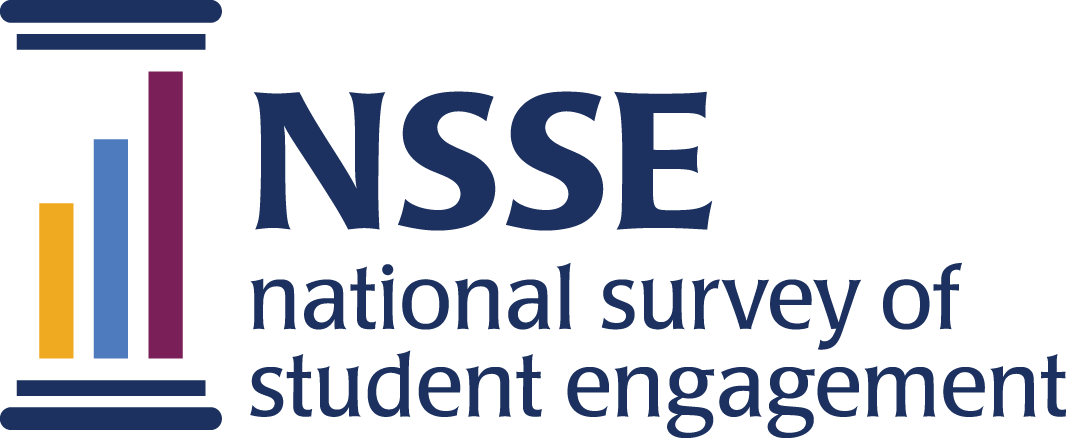 NSSE 2024 Data CodebooksAcademic Advising Topical ModuleThis module, updated in 2020, examines students' experiences with academic advising, including frequency of interaction with advisors and advising practices that reflect NACADA core values. It also asks students to identify who has been most helpful. The module complements a question obb44n the core survey about the quality of students' interactions with academic advisors. (Similar FSSE set available.)Survey questions are listed in the order that students received them. Response options appear in italics beneath. Variable names appear in brackets (e.g., [AAD01a]) after each item. Items that are recoded (e.g., reversed response values) or derived (new computed values such as age category or total number of written pages) from original question(s) are shaded and prefaced by a bracket and the word "RECODED" or "DERIVED." 

NSSE codebooks correspond to the final data we deliver in the summer and contain information on variables (EIs, recodes, derived variables, etc.) not included in the raw data files available for download in the spring. Like NSSE data, codebooks are subject to revision until the Institutional Report is delivered in August.Academic Advising Module1. During the current school year, how many times have you discussed your academic interests, course selections, or academic performance with the following individuals?Response options: 0=0, 1=1, 2=2, 3=3, 4 or more=4, Not applicable (coded as missing)=9a.	Academic advisor, faculty, or staff assigned to advise you [AAD01a]b.	Academic advisor(s) available to any student [AAD01b]c.	Faculty or instructor(s) not assigned to advise you [AAD01c]d.	Student services staff (career services, academic support, Trio, etc.) [AAD01d]e.	Success or academic coach [AAD01e]f.	Peer advisor or mentor [AAD01f]g.	Other, please specify: [AAD01g] - Times discussed: Other, please specify: [AAD01g_txt]Response option: Text box[RECODED] To accommodate SAS users, recodes of question 1 are included in the data file to include “Not applicable” as a valid response.Values: 0=0, 1=1, 2=2, 3=3, 4 or more=4, Not applicable=9- Academic advisor, faculty, or staff assigned to advise you [AAD01aR]- Academic advisor(s) available to any student [AAD01bR]- Faculty or instructor(s) not assigned to advise you [AAD01cR]- Student services staff (career services, academic support, Trio, etc.) [AAD01dR]- Success or academic coach [AAD01eR]- Peer advisor or mentor [AAD01fR]- Other, please specify [AAD01gR]2. Do you know how to contact (in person, email, phone, or online) an advisor at your institution? [AAD02]Response options: Yes=1, No=0, Unsure (coded as missing)=9Note: item was only given if respondent selected "0’ on item 1a, 1b, and 1c.[RECODED] Do you know how to contact (in person, email, phone, or online) an advisor at your institution [AAD02R]	Values: No or Unsure=0, Yes=13. Thinking about academic advising, how much have people and resources at your institution done the following?Response options: Very little=1, Some=2, Quite a bit=3, Very much=4, Not applicable (coded as missing)=9a.	Been available when needed [AAD03a]b.	Provided prompt and accurate information [AAD03b]c.	Provided information about learning support services (tutoring, writing center, success skills, etc.) [AAD03c]d.	Notified you of important policies and deadlines [AAD03d]e.	Reached out to you about your academic progress or performance [AAD03e]f.	Followed up with you regarding something they recommended [AAD03f]g.	Asked questions about your educational background and needs [AAD03g]h.	Actively listened to your concerns [AAD03h]i.	Respected your identities and cultures [AAD03i]j.	Cared about your overall well-being [AAD03j][RECODED] To accommodate SAS users, recodes of question 3 are included in the data file to include “Not applicable” as a valid response.Values: Very little=1, Some=2, Quite a bit=3, Very much=4, Not applicable=9- Been available when needed [AAD03aR]- Provided prompt and accurate information [AAD03bR]- Provided information about learning support services (tutoring, writing center, success skills, etc.) [AAD03cR]- Notified you of important policies and deadlines [AAD03dR]- Reached out to you about your academic progress or performance [AAD03eR]- Followed up with you regarding something they recommended [AAD03fR]- Asked questions about your educational background and needs [AAD03gR]- Actively listened to your concerns [AAD03hR]- Respected your identity and culture [AAD03iR]- Cared about your overall well-being [AAD03jR]4. Thinking about academic advising, about how often did someone at your institution discuss the following with you?Response options: Never=1, Rarely=2, Sometimes=3, Often=4, Very often=5, Not applicable (coded as missing)=9a.	Your academic goals and future plans [AAD04a]b.	How your major or expected major relates to your goals and future plans [AAD04b]c.	Special opportunities (study abroad, internship, service-learning, research, etc.) [AAD04c]d.	Participation in co-curricular activities (organizations or clubs, performing arts, sports, etc.) [AAD04d]e.	Resources for your well-being (health, counseling, financial guidance, etc.) [AAD04e][RECODED] To accommodate SAS users, recodes of question 4 are included in the data file to include “Not applicable” as a valid response.	Values: Never=1, Rarely=2, Sometimes=3, Often=4, Very often=5, Not applicable=9- Your academic goals and future plans [AAD04aR]- How your major or expected major relates to your goals and future plans [AAD04bR]- Special opportunities (study abroad, internship, service-learning, research, etc.) [AAD04cR]- Participation in co-curricular activities (organizations or clubs, performing arts, sports, etc.) [AAD04dR]- Resources for your well-being (health, counseling, financial guidance, etc.) [AAD04eR]5. How much have each of the following helped you develop your academic goals and future plans?Response options: Very little=1, Some=2, Quite a bit=3, Very much=4, Not applicable (coded as missing)=9a.	Academic advisor, faculty, or staff assigned to advise you [AAD05a]b.	Academic advisor(s) available to any student [AAD05b]c.	Faculty or instructor(s) not assigned to advise you [AAD05c]d.	Online advising system (degree progress report, etc.) [AAD05d]e.	Website, catalog, or other published sources [AAD05e]f.	Student services staff (career services, academic support, Trio, etc.) [AAD05f]g.	Success or academic coach [AAD05g]h.	Peer advisor or mentor [AAD05h]i.	Friends or other students [AAD05i]j.  	Family members [AAD05j]k.	Other, please specify: [AAD05k]- Helped develop: Other, please specify: [AAD05k_txt]Response option: Text box[RECODED] To accommodate SAS users, recodes of question 5 are included in the data file to include “Not applicable” as a valid response.	Values: Very little=1, Some=2, Quite a bit=3, Very much=4, Not applicable=9- Academic advisor, faculty, or staff assigned to advise you [AAD05aR]- Academic advisor(s) available to any student [AAD05bR]- Faculty or instructor(s) not assigned to advise you [AAD05cR]- Online advising system (degree progress report, etc.) [AAD05dR]- Website, catalog, or other published sources [AAD05eR]- Student services staff (career services, academic support, TRIO, etc.) [AAD05fR]- Success or academic coach [AAD05gR]- Peer advisor or mentor [AAD05hR]- Friends or other students [AAD05iR]- Family members [AAD05jR]- Other, please specify: [AAD05kR]6. Regarding academic advising, who has been the most helpful and in what way? [AAD06_txt]Response option: Text boxNote: Responses to item 6 (AAD06_txt) are provided in the SPSS data file and the "Student Comments" report.[DERIVED] Respondent wrote in a comment for AAD06_txt [AAD06comment]Values: Did not comment=0, Did leave comment=1Note: Item found in the Student Comments data file